ASUNTO: PROPUESTA DE RESOLUCION DEFINITIVA PARA LA CONCESIÓN DE SUBVENCIONES DEL INSTITUTO MUNICIPAL DE DEPORTES DE LAS PALMAS DE GRAN CANARIA DESTINADAS A LA PROMOCIÓN DEPORTIVA DURANTE LA TEMPORADA 2020/2021 Y DISPONER EL GASTO.Visto el informe del instructor, nombrado mediante resolución del presidente del IMD nº 209, de fecha 7 de abril de 2021, relativo al expediente: Convocatoria del procedimiento de concesión de subvenciones del Instituto Municipal de Deportes de Las Palmas de Gran Canaria, destinadas a la promoción deportiva, durante la temporada 2020 - 2021, de fecha 2 de agosto de 2021, la propuesta de resolución provisional, de fecha 8 de julio de 2021, así como, las alegaciones recibidas en plazo, en virtud de lo dispuesto en el artículo 175 del Real Decreto 2568/1986, de fecha 28 de noviembre, por el que se aprueba el Reglamento de Organización, Funcionamiento y Régimen Jurídico de las Entidades Locales, se eleva la siguienteANTECEDENTESI.- Con fecha 29 de junio de 2016, se publican en el Boletín Oficial de la Provincia de Las Palmas, número 78, las bases reguladoras de concesión de subvenciones del Instituto Municipal de Deportes de Las Palmas de Gran destinadas a la promoción deportiva.II.- Con fecha 22 de febrero de 2019, se publica en el Boletín Oficial de la Provincia de Las Palmas, número 10, el Plan Estratégico de Subvenciones del Instituto Municipal de Deportes de Las Palmas de Gran Canaria para el período 2019-2021.III.- Con fecha 12 de junio de 2019, se publica en el Boletín Oficial de la Provincia de Las Palmas, número 71, la corrección de errores detectados en el Plan Estratégico de Subvenciones del Instituto Municipal de Deportes de Las Palmas de Gran Canaria para el período 2019-2021.IV.- Resolución del presidente del IMD nº 208/2021, de fecha 6 de abril, por la que se resuelve autorizar el gasto, aprobar la convocatoria y anexos correspondientes a la convocatoria de subvenciones en régimen de concurrencia competitiva del IMD destinadas a la promoción deportiva, temporada 2020/2021. (Publicada en el BOP nº 48, de fecha 21.04.2021).V.-, Resolución del presidente del IMD núm. 209/2021, de fecha 7 de abril, por la que se resuelve designar al instructor, así como, a la comisión de evaluación para la concesión de subvenciones, en régimen de concurrencia competitiva, del IMD destinadas a la promoción deportiva, temporada 2020/2021.VI.- Documento contable de autorización del gasto, de fecha 7 de abril de 2021, con número de operación 220210000445 e importe 500.000,00.-€ y nº de referencia 22021000173.VII.- Solicitudes y documentación presentadas por los interesados, CIEN (100) solicitudes, a través del Gestor de Subvenciones habilitado para ello, dentro de plazo, el cual finalizó el 5 de mayo de 2021.VII.- Acta nº 1 de la Comisión evaluadora, de fecha 19 de mayo de 2021, por la que se acuerda, que las solicitudes admitidas son las CIEN (100) siguientes: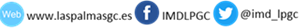 VIII.- Acta nº 2 de la Comisión Evaluadora, de fecha 7 de junio de 2021, por la que se otorga a ochenta y tres (83) clubes solicitantes, un plazo de 10 días para la subsanación de sus solicitudes (Plazo: 10/06/2021 – 23/06/2021).IX.- Acta nº 3 de la Comisión Evaluadora, de fecha 8 de julio de 2021, en la cual se analizan las subsanaciones presentadas y se propone la estimación provisional de NOVENTA Y TRES (93) solicitudes, se desestiman provisionalmente por subsanar de forma incorrecta, CUATRO (4) solicitudes y se excluyen provisionalmente, TRES (3) solicitudes, por no subsanar.X.- Primer informe del Instructor del expediente, donde se recoge propuesta provisional de:Además, también se propone la apertura el plazo para la formulación de las alegaciones correspondiente a la propuesta de resolución provisional (Plazo: 13/07/2021 - 26/07/2021).XI.- Acta nº 4 de la Comisión Evaluadora, de fecha 2 de agosto de 2021, en la cual se analizan las alegaciones presentadas presentadas y se propone la estimación definitiva de NOVENTA Y CINCO (95) solicitudes y se excluyen definitivamente, CINCO (5) solicitudes.VIII.- Segundo informe del Instructor del expediente, de fecha 2 de agosto de 2021.IX.- Informe de adecuación a la normativa aplicable, de fecha 3 de agosto de 2021.X.- Informe de fiscalización, de fecha XX.XX.2021.FUNDAMENTOS JURÍDICOSI.- Corresponde al Presidente del IMD, en base al artículo 15 l) de los Estatutos del IMD, (BOP número 66, de fecha 2 de junio de 2000), en relación con lo dispuesto en el artículo 85 del Reglamento Orgánico del Gobierno y de la Administración del Ayuntamiento de Las Palmas de Gran Canaria (BOP número 89, de fecha 23 de julio de 2004) y con la delegación de competencias efectuada por la Junta Rectora del IMD en el Presidente, en sesión de fecha 24 de octubre de 2011 (BOP número 165, de fecha 23 de diciembre de 2011), la competencia para la concesión de subvenciones al presidente del IMD; por sustitución, Decreto 25649/2021, de 27 de julio, el concejal de gobierno del área de Administración Pública, Recursos Humanos, Innovación Tecnológica y Deportes, Don MARIO MARCELO REGIDOR ARENALES.II.- El artículo 22.1 de la Ley 38/2003, de 17 de noviembre, General de Subvenciones (en adelante, LGS), establece que el procedimiento ordinario de concesión de subvenciones será el régimen de concurrencia competitiva.III.- Los artículos 23 a 27 de la LGS, regulan el procedimiento de concesión de subvenciones en régimen de concurrencia competitiva. En el mismo sentido se pronuncia el art. 55.1 y los artículos 58 a 64 del RLGS.IV.-. Bases Generales del IMD, para la concesión y justificación de subvenciones en régimen de concurrencia competitiva (BOP nº 72, de fecha 16.06.2021)V.- Bases reguladoras de concesión de subvenciones del Instituto Municipal de Las Palmas de Gran Canaria destinadas a la promoción deportiva.VI.- Bases de Ejecución del Presupuesto General del Ayuntamiento de Las Palmas de Gran Canaria para el ejercicio 2021.VII.- Ley 39/2015, de 1 de octubre, del Procedimiento Administrativo Común de las Administraciones.VIII.- Demás legislación concordante y de pertinente aplicación.CONSIDERACIONES JURÍDICAS1.- Consta en el expediente informe del instructor del procedimiento, de fecha 1 de julio de 2021, donde se recoge expresamente:Solicitudes estimadas, cuyos beneficiarios cumplen con todos los requisitos necesarios para acceder a las subvenciones objeto de este expediente.Expresamente se recoge que se excluyen definitivamente, debidamente motivado.Cumplimiento de los aspectos contenidos en el punto 3.1.3 B.2, B.3 y C.2 de la instrucción de fiscalización.2.- Constan en el expediente los certificados acreditativos del cumplimiento de las siguientes obligaciones, por parte de cada uno de los interesados:Certificado de cumplimiento de las obligaciones con el Ayuntamiento de Las Palmas de Gran canaria.Certificado de cumplimiento de las obligaciones con la Agencia Tributaria Canaria.Certificado de cumplimiento de las obligaciones con la Hacienda Estatal.Certificado de cumplimiento de las obligaciones con la seguridad Social.Certificado de cumplimiento de las obligaciones con el departamento de contratación de instalaciones deportivas del IMD.3.- Se ha verificado que ninguno de los beneficiarios propuestos tiene pendiente de justificar o reintegrar cantidad alguna relativa a subvenciones otorgadas por el IMD.4.- Han presentado alegaciones SEIS (6) beneficiarios provisionales, de las cuales se han admitido a trámite TRES (3) de ellas.Vistos los antecedentes expuestos, fundamentos jurídicos de aplicación y consideraciones, se eleva al Presidente del IMD la siguientePROPUESTA DE RESOLUCIÓN DEFINITIVAPRIMERO: Estimar y, por tanto, conceder subvención, en base al cumplimiento de los requisitos necesarios y exigidos en las bases reguladoras y en la convocatoria relativa a la concesión de subvenciones del IMD, en régimen de concurrencia competitiva, destinadas a la promoción deportiva para la temporada 2020/2021, las noventa y cinco (95) solicitudes que se relacionan y por el importe que a continuación se determina:SEGUNDO: Disponer un gasto, con cargo a la aplicación presupuestaria 341/489.00, por las subvenciones concedidas en el dispositivo primero a cada uno de los beneficiarios; cuyo importe total asciende a 499.943,64€, menor al autorizado (500.000,00€) y no constar más solicitantes, anular la diferencia que asciende a 56,36€, así como, su reintegro a la aplicación presupuestaria correspondiente.TERCERO: Excluir definitivamente a CINCO (5) solicitantes por los motivos que se relacionan a continuación:CUARTO: Notificar a los interesados, a través de su publicación en la web del IMD (https://deporteslaspalmasgc.com/), en apartado Trámites – Información de subvenciones, concediéndoles un plazo de DIEZ (10) DÍAS para que comuniquen su aceptación.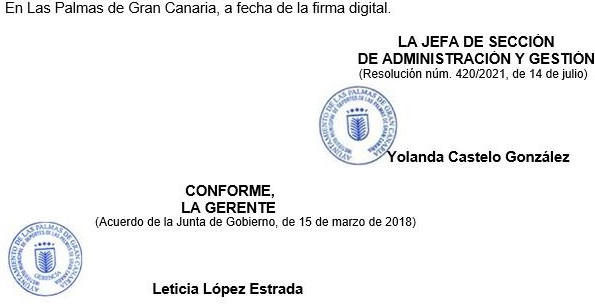 Nº EXPCIFNOMBRE CIFPD0001 2021G76105766CLUB DEPORTIVO JUDO CLUB AKARIPD0002 2021G35124791CLUB BALONCESTO LAS PALMAS DE GRAN CANARIAPD0003 2021G76246974ABIKE TEAM CLUB DEPORTIVOPD0004 2021G35248855ARIDAMÁN CLUB DE HOCKEYPD0005 2021G35218239CLUB DE BALONCESTO ISLAS CANARIASPD0006 2021G76197375CLUB DEPORTIVO CALLE UNO DE GRAN CANARIAPD0007 2021G35218361CLUB DE FÚTBOL UNIÓN VIERAPD0008 2021G76043850CLUB DEPORTIVO FLOR DE LIS NORTEPD0009 2021G35680255CLUB UNIÓN DEPORTIVA LAS MESAS-BACHICAOPD0010 2021G76263706CLUB DEPORTIVO CEDAR 210PD0011 2021G35831544CLUB DEPORTIVO ACD NEKOPD0012 2021G01687417CF GAREPA VIERAPD0013 2021G35038298REAL CLUB VICTORIAPD0014 2021G35356252CLUB DEPORTIVO UNIÓN PEÑAPD0015 2021G76337591CLUB DE LUCHAS CHEDEY JIMÉNEZPD0018 2021G35595859CLUB DEPORTIVO TAMBARAPD0019 2021G35629625CLUB DEPORTIVO DANIEL CARNEVALIPD0020 2021G35220573CLUB LOMO BLANCO SAN JOSE ARTESANOPD0021 2021G76286731CLUB DEPORTIVO TALCANPD0022 2021G35355635ESCUELA DE FÚTBOL PUERTOS DE LAS PALMASPD0023 2021G35640267CLUB DEPORTIVO PILARTEME VETERANOSPD0024 2021G76151620CLUB GODUROPD0025 2021G35220888UNIÓN DEPORTIVA TABURIENTEPD0026 2021G35976240ASOC DEPORTIVA GANKAKU GRAN CANARIA CLUB DEPORTIVOPD0027 2021G35425602CLUB TAMARÁN GRAN CANARIAPD0028 2021G35553593CLUB DEPORTIVO ENTRE HIGUERAS ATCO.MARZASPORTPD0029 2021G35915305CLUB DEPORTIVO DE JUDO AYTHAMI RUANOPD0030 2021G35770510ASOC DEPORTIVA ESBISONIPD0031 2021G76071240CLUB DEPORTIVO ILJA SPORTPD0032 2021G35677079CANTERBURY SPORT CLUBPD0033 2021G76332733CLUB DEPORTIVO ACUARIUSPD0034 2021G35249846CLUB DEPORTIVO HEIDELBERGPD0035 2021G35389790CLUB SANTA RITA LOMO LOS FRAILESPD0036 2021G35240258CLUB VOLEIBOL SAN ROQUEPD0037 2021G35276864CLUB DEPORTIVO DE LUCHADORES ADARGOMA SAN JOSEPD0038 2021G76319755CLUB DEPORTIVO BUGEDO FUTBOL SALAPD0039 2021G35341122FÚTBOL CLUB GUANARTEMEPD0040 2021G35338227UNION JUVENTUD COSTA AYALAPD0041 2021G35148402CLUB DEPORTIVO BATERIA DE SAN JUANPD0042 2021G35629005SOCIEDAD DE DEPORTE CULTURA Y RECREO INTER-CANARIASPD0043 2021G76318732CLUB DEPORTIVO JULIO SUÁREZPD0044 2021G76183920CLUB DEPORTIVO FOMENTO SANROTÁNPD0045 2021G35133073UNIÓN DEPORTIVA TAMARACEITEPD0046 2021G35212505ACODETTI CLUB DE FÚTBOLPD0047 2021G35010321CLUB DE TENIS GRAN CANARIAPD0048 2021G76024579CLUB DEPORTIVO LILAPD0049 2021G76311398CLUB DEPORTIVO ISLECLUBPD0050 2021G76097229ASOC AREGRANCAPD0051 2021G35270784UNIÓN SAN LÁZAROPD0052 2021G35651827CLUB DEPORTIVO MALTA´97PD0053 2021G76044205CLUB DEPORTIVO CAPITALINOS DE GRAN CANARIAPD0054 2021G35385525ASOC DEPORTIVA CLUB DEPORTIVO ELEMENTAL U.D.PILETASPD0055 2021G76066372CLUB DEPORTIVO OPEN KARATEPD0056 2021G76235472CLUB VOLEYPLAYA NET 7 GRAN CANARIAPD0057 2021G35421544CLUB DE AJEDREZ CAJA INSULAR DE AHORROS DE CANARIASPD0058 2021G35825496CLUB NATACIÓN AGUACÁNPD0059 2021G35556984CLUB DEPORTIVO COSTA ARENASPD0060 2021G35600410ASOCIACIÓN DEPORTIVA JUDO CLUB TAMAPD0061 2021G76198241CLUB PINTADERA BASKET DE GRAN CANARIAPD0062 2021G35761451CLUB DEPORTIVO AGRUPACIÓN DEPORTIVA 7 PALMASPD0063 2021G35829340CLUB DE JUDO ALEJANDRO DOBLADOPD0064 2021G35222116CLUB NATACIÓN LAS PALMASPD0065 2021G35972892CLUB DEPORTIVO ARUVECPD0066 2021G35216969ASOCIACIÓN DEPORTIVA HURACÁNPD0067 2021V35443555CLUB ELEGUAPD0068 2021G76367515CLUB DEPORTIVO SELECT SPORT JRPD0069 2021G35250687CLUB VOLEIBOL J.A.V. OLÍMPICOCódigo Seguro de verificación:SMOCo94nLEUA2KVofpeOtQ==. Permite la verificación de la integridad de unacopia de este documento electrónico en la dirección: https://www.laspalmasgc.es/es/online/sede-electronica/codigo-seguro-de-verificacion Este documento incorpora firma electrónica reconocida de acuerdo a la Ley 59/2003, de 19 de diciembre, de firma electrónica.Código Seguro de verificación:SMOCo94nLEUA2KVofpeOtQ==. Permite la verificación de la integridad de unacopia de este documento electrónico en la dirección: https://www.laspalmasgc.es/es/online/sede-electronica/codigo-seguro-de-verificacion Este documento incorpora firma electrónica reconocida de acuerdo a la Ley 59/2003, de 19 de diciembre, de firma electrónica.Código Seguro de verificación:SMOCo94nLEUA2KVofpeOtQ==. Permite la verificación de la integridad de unacopia de este documento electrónico en la dirección: https://www.laspalmasgc.es/es/online/sede-electronica/codigo-seguro-de-verificacion Este documento incorpora firma electrónica reconocida de acuerdo a la Ley 59/2003, de 19 de diciembre, de firma electrónica.Código Seguro de verificación:SMOCo94nLEUA2KVofpeOtQ==. Permite la verificación de la integridad de unacopia de este documento electrónico en la dirección: https://www.laspalmasgc.es/es/online/sede-electronica/codigo-seguro-de-verificacion Este documento incorpora firma electrónica reconocida de acuerdo a la Ley 59/2003, de 19 de diciembre, de firma electrónica.Código Seguro de verificación:SMOCo94nLEUA2KVofpeOtQ==. Permite la verificación de la integridad de unacopia de este documento electrónico en la dirección: https://www.laspalmasgc.es/es/online/sede-electronica/codigo-seguro-de-verificacion Este documento incorpora firma electrónica reconocida de acuerdo a la Ley 59/2003, de 19 de diciembre, de firma electrónica.FIRMADO PORLeticia Lopez Estrada (Gerente del Instituto Municipal de Deportes- LLE)Leticia Lopez Estrada (Gerente del Instituto Municipal de Deportes- LLE)FECHA03/08/2021FIRMADO PORYolanda Castelo Gonzalez (Jefe de Sección-YCG)Yolanda Castelo Gonzalez (Jefe de Sección-YCG)FECHA03/08/2021ID. FIRMAafirma.redsara.esSMOCo94nLEUA2KVofpeOtQ==PÁGINA2/8SMOCo94nLEUA2KVofpeOtQ==SMOCo94nLEUA2KVofpeOtQ==SMOCo94nLEUA2KVofpeOtQ==SMOCo94nLEUA2KVofpeOtQ==SMOCo94nLEUA2KVofpeOtQ==PD0070 2021G76075340CLUB DEPORTIVO CORAZÓN DE MARÍAPD0071 2021G35725316CLUB DEPORTIVO BALONMANO ROMADEPD0072 2021G35897636CLUB GIMNASIO LEEPD0073 2021G35029115CLUB NATACIÓN METROPOLEPD0074 2021G76076397CLUB DEPORTIVO ROLVINTERNACIONALEPD0075 2021G35579911CLUB DEPORTIVO ALCOTÁN CANARIASPD0076 2021G76118777CLUB DEPORTIVO DE GIMNASIA RITMICA ACRORITMICSPD0077 2021G76212133CLUB DEPORTIVO CONDE JACKSONPD0078 2021G35768407BALONMANO ASIRAM ESCALERITASPD0079 2021G35142611UNIÓN DEPORTIVA PEDRO HIDALGOPD0080 2021G76278688CLUB DEPORTIVO TAURUSPD0081 2021G35370667CLUB DE JUDO Y JIU JITSU TANAKA TRESPALMASPD0082 2021G76254119CLUB DEPORTIVO RIFEÑO DE LUCHAPD0083 2021G35261882CLUB DEPORTIVO LOYOLAPD0084 2021G35008770REAL CLUB NAÚTICO DE GRAN CANARIAPD0085 2021G01701317CLUB DEPORTIVO SIMUSETTI CFPD0086 2021G76185065CLUB DEPORTIVO GODANPD0087 2021G35512375CLUB HOCKEY MOLINA SPORTPD0088 2021G35249697AGRUPACIÓN DEPORTIVA AMIGOS DEL PIRAGUISMO DE CANARIASPD0089 2021G35397272CLUB DEPORTIVO GUINIGUADA APOLINARIOPD0090 2021G35657592ASOCIACION DEPORTIVA CLUB GIMNASIO ARASHIPD0091 2021G76274844CLUB DEPORTIVO VAICAVALOPD0092 2021G76071505CLUB VOLEIBOL SAYRE MAYSER GRAN CANARIAPD0093 2021G35684620CLUB DEPORTIVO YACALPD0094 2021G76058072CLUB DEPORTIVO GIMNASIA RÍTMICA ILARGUI LAS REHOYASPD0095 2021G76318880CLUB DE TENIS GRAN CANARIA DIRECT POINTPD0096 2021G76135540CLUB GYASI LAS PALMAS DE G.C.PD0097 2021G35777929CLUB DE ESGRIMA LA SALA DE ARMASPD0098 2021G35245034UNIÓN DEPORTIVA LAS COLORADASPD0099 2021G35273705ASOCIACIÓN DEPORTIVA BARRIO DEL ATLÁNTICOPD0100 2021G35251222CLUB FÚTBOL SALA GALDAR-COHESANPD0101 2021G35223429CANTERAS U.D.PD0102 2021G35091198UNIÓN DEPORTIVA SAN ANTONIO DE LAS PALMASSOLICITUDES ESTIMADAS PROVISIONALMENTE93SOLICITUDES DESESTIMADASPROVISIONALMENTE4SOLICITUDES EXCLUIDAS PROVISIONALMENTE3Nº EXPCIFENTIDADNº LICENCIAVALOR UNITARIO LICENCIAIMPORTE A CONCEDERPD0001 2021G76105766CLUB DEPORTIVO JUDO CLUB AKARI19752,67 €10.375,99 €PD0002 2021G35124791CLUB BALONCESTO LAS PALMAS DE GRAN CANARIA12152,67 €6.373,07 €PD0003 2021G76246974ABIKE TEAM CLUB DEPORTIVO5652,67 €2.949,52 €PD0004 2021G35248855ARIDAMÁN CLUB DE HOCKEY3452,67 €1.790,78 €PD0005 2021G35218239CLUB DE BALONCESTO ISLAS CANARIAS9452,67 €4.950,98 €PD0006 2021G76197375CLUB DEPORTIVO CALLE UNO DE GRAN CANARIA4952,67 €2.580,83 €PD0007 2021G35218361CLUB DE FÚTBOL UNIÓN VIERA17552,67 €9.217,25 €PD0008 2021G76043850CLUB DEPORTIVO FLOR DE LIS NORTE11652,67 €6.109,72 €PD0009 2021G35680255CLUB UNIÓN DEPORTIVA LAS MESAS-BACHICAO17252,67 €9.059,24 €PD0010 2021G76263706CLUB DEPORTIVO CEDAR 21015252,67 €8.005,84 €PD0011 2021G35831544CLUB DEPORTIVO ACD NEKO7852,67 €4.108,26 €PD0012 2021G01687417CF GAREPA VIERA5852,67 €3.054,86 €PD0013 2021G35038298REAL CLUB VICTORIA21352,67 €11.218,71 €PD0014 2021G35356252CLUB DEPORTIVO UNIÓN PEÑA5652,67 €2.949,52 €PD0015 2021G76337591CLUB DE LUCHAS CHEDEY JIMÉNEZ7352,67 €3.844,91 €PD0018 2021G35595859CLUB DEPORTIVO TAMBARA26952,67 €14.168,23 €PD0019 2021G35629625CLUB DEPORTIVO DANIEL CARNEVALI15852,67 €8.321,86 €PD0020 2021G35220573CLUB LOMO BLANCO SAN JOSE ARTESANO11952,67 €6.267,73 €PD0021 2021G76286731CLUB DEPORTIVO TALCAN1952,67 €1.000,73 €PD0022 2021G35355635ESCUELA DE FÚTBOL PUERTOS DE LAS PALMAS6852,67 €3.581,56 €PD0023 2021G35640267CLUB DEPORTIVO PILARTEME VETERANOS20252,67 €10.639,34 €PD0024 2021G76151620CLUB GODURO3452,67 €1.790,78 €PD0025 2021G35220888UNIÓN DEPORTIVA TABURIENTE6252,67 €3.265,54 €PD0026 2021G35976240ASOC DEPORTIVA GANKAKU GRAN CANARIA CLUB DEPORTIVO7352,67 €3.844,91 €PD0027 2021G35425602CLUB TAMARÁN GRAN CANARIA9152,67 €4.792,97 €PD0028 2021G35553593CLUB DEPORTIVO ENTRE HIGUERAS ATCO.MARZASPORT5452,67 €2.844,18 €PD0029 2021G35915305CLUB DEPORTIVO DE JUDO AYTHAMI RUANO3752,67 €1.948,79 €PD0030 2021G35770510ASOC DEPORTIVA ESBISONI4852,67 €2.528,16 €PD0031 2021G76071240CLUB DEPORTIVO ILJA SPORT4952,67 €2.580,83 €PD0032 2021G35677079CANTERBURY SPORT CLUB16352,67 €8.585,21 €PD0033 2021G76332733CLUB DEPORTIVO ACUARIUS11652,67 €6.109,72 €PD0034 2021G35249846CLUB DEPORTIVO HEIDELBERG33152,67 €17.433,77 €PD0035 2021G35389790CLUB SANTA RITA LOMO LOS FRAILES5152,67 €2.686,17 €PD0036 2021G35240258CLUB VOLEIBOL SAN ROQUE15252,67 €8.005,84 €PD0037 2021G35276864CLUB DEPORTIVO DE LUCHADORES ADARGOMA SAN JOSÉ2852,67 €1.474,76 €PD0038 2021G76319755CLUB DEPORTIVO BUGEDO FUTBOL SALA4252,67 €2.212,14 €PD0040 2021G35338227UNION JUVENTUD COSTA AYALA2052,67 €1.053,40 €PD0041 2021G35148402CLUB DEPORTIVO BATERIA DE SAN JUAN12152,67 €6.373,07 €PD0042 2021G35629005SOCIEDAD DE DEPORTE CULTURA Y RECREO INTER-CANARIAS7552,67 €3.950,25 €PD0043 2021G76318732CLUB DEPORTIVO JULIO SUÁREZ15752,67 €8.269,19 €PD0044 2021G76183920CLUB DEPORTIVO FOMENTO SANROTÁN5152,67 €2.686,17 €PD0045 2021G35133073UNIÓN DEPORTIVA TAMARACEITE9752,67 €5.108,99 €PD0046 2021G35212505ACODETTI CLUB DE FÚTBOL17852,67 €9.375,26 €PD0047 2021G35010321CLUB DE TENIS GRAN CANARIA2152,67 €1.106,07 €PD0049 2021G76311398CLUB DEPORTIVO ISLECLUB8452,67 €4.424,28 €PD0050 2021G76097229ASOC AREGRANCA7952,67 €4.160,93 €PD0051 2021G35270784UNIÓN SAN LÁZARO5852,67 €3.054,86 €PD0052 2021G35651827CLUB DEPORTIVO MALTA´975252,67 €2.738,84 €PD0053 2021G76044205CLUB DEPORTIVO CAPITALINOS DE GRAN CANARIA852,67 €421,36 €PD0054 2021G35385525ASOC DEPORTIVA CLUB DEPORTIVO ELEMENTAL U.D.PILETAS13152,67 €6.899,77 €PD0055 2021G76066372CLUB DEPORTIVO OPEN KARATE2852,67 €1.474,76 €PD0056 2021G76235472CLUB VOLEYPLAYA NET 7 GRAN CANARIA13152,67 €6.899,77 €PD0057 2021G35421544CLUB DE AJEDREZ CAJA INSULAR DE AHORROS DE CANARIAS9552,67 €5.003,65 €PD0058 2021G35825496CLUB NATACIÓN AGUACÁN4152,67 €2.159,47 €PD0059 2021G35556984CLUB DEPORTIVO COSTA ARENAS3952,67 €2.054,13 €PD0060 2021G35600410ASOCIACIÓN DEPORTIVA JUDO CLUB TAMA33852,67 €17.802,46 €PD0061 2021G76198241CLUB PINTADERA BASKET DE GRAN CANARIA5852,67 €3.054,86 €PD0062 2021G35761451CLUB DEPORTIVO AGRUPACIÓN DEPORTIVA 7 PALMAS5052,67 €2.633,50 €PD0064 2021G35222116CLUB NATACIÓN LAS PALMAS32452,67 €17.065,08 €PD0065 2021G35972892CLUB DEPORTIVO ARUVEC3752,67 €1.948,79 €PD0066 2021G35216969ASOCIACIÓN DEPORTIVA HURACÁN16852,67 €8.848,56 €PD0067 2021V35443555CLUB ELEGUA12052,67 €6.320,40 €PD0068 2021G76367515CLUB DEPORTIVO SELECT SPORT JR5352,67 €2.791,51 €PD0069 2021G35250687CLUB VOLEIBOL J.A.V. OLÍMPICO15552,67 €8.163,85 €PD0070 2021G76075340CLUB DEPORTIVO CORAZÓN DE MARÍA51852,67 €27.283,06 €PD0071 2021G35725316CLUB DEPORTIVO BALONMANO ROMADE5252,67 €2.738,84 €PD0072 2021G35897636CLUB GIMNASIO LEE1152,67 €579,37 €PD0073 2021G35029115CLUB NATACIÓN METROPOLE50552,67 €26.598,35 €PD0074 2021G76076397CLUB DEPORTIVO ROLVINTERNACIONALE13352,67 €7.005,11 €PD0075 2021G35579911CLUB DEPORTIVO ALCOTÁN CANARIAS7952,67 €4.160,93 €PD0076 2021G76118777CLUB DEPORTIVO DE GIMNASIA RITMICA ACRORITMICS1252,67 €632,04 €PD0077 2021G76212133CLUB DEPORTIVO CONDE JACKSON6152,67 €3.212,87 €PD0078 2021G35768407BALONMANO ASIRAM ESCALERITAS4652,67 €2.422,82 €PD0079 2021G35142611UNIÓN DEPORTIVA PEDRO HIDALGO5552,67 €2.896,85 €PD0080 2021G76278688CLUB DEPORTIVO TAURUS9352,67 €4.898,31 €PD0081 2021G35370667CLUB DE JUDO Y JIU JITSU TANAKA TRESPALMAS5852,67 €3.054,86 €PD0082 2021G76254119CLUB DEPORTIVO RIFEÑO DE LUCHA4552,67 €2.370,15 €PD0083 2021G35261882CLUB DEPORTIVO LOYOLA6152,67 €3.212,87 €PD0084 2021G35008770REAL CLUB NAÚTICO DE GRAN CANARIA10452,67 €5.477,68 €PD0085 2021G01701317CLUB DEPORTIVO SIMUSETTI CF5852,67 €3.054,86 €PD0086 2021G76185065CLUB DEPORTIVO GODAN9252,67 €4.845,64 €PD0087 2021G35512375CLUB HOCKEY MOLINA SPORT15552,67 €8.163,85 €PD0088 2021G35249697AGRUPACIÓN DEPORTIVA AMIGOS DEL PIRAGUISMO DE CANARIAS3352,67 €1.738,11 €PD0089 2021G35397272CLUB DEPORTIVO GUINIGUADA APOLINARIO18552,67 €9.743,95 €PD0090 2021G35657592ASOCIACION DEPORTIVA CLUB GIMNASIO ARASHI5552,67 €2.896,85 €PD0091 2021G76274844CLUB DEPORTIVO VAICAVALO8352,67 €4.371,61 €PD0092 2021G76071505CLUB VOLEIBOL SAYRE MAYSER GRAN CANARIA5852,67 €3.054,86 €PD0093 2021G35684620CLUB DEPORTIVO YACAL952,67 €474,03 €PD0094 2021G76058072CLUB DEPORTIVO GIMNASIA RÍTMICA ILARGUI LAS REHOYAS5352,67 €2.791,51 €PD0095 2021G76318880CLUB DE TENIS GRAN CANARIA DIRECT POINT1052,67 €526,70 €PD0096 2021G76135540CLUB GYASI LAS PALMAS DE G.C.12152,67 €6.373,07 €PD0097 2021G35777929CLUB DE ESGRIMA LA SALA DE ARMAS4152,67 €2.159,47 €PD0098 2021G35245034UNIÓN DEPORTIVA LAS COLORADAS2752,67 €1.422,09 €PD0101 2021G35223429CANTERAS U.D.3752,67 €1.948,79 €PD0102 2021G35091198UNIÓN DEPORTIVA SAN ANTONIO DE LAS PALMAS6352,67 €3.318,21 €TOTAL9.492499.943,64 €Nº EXPCIFENTIDADMOTIVO DE EXCLUSIÓNPD0039 2021G35341122FÚTBOL CLUB GUANARTEMENO SUBSANAPD0048 2021G76024579CLUB DEPORTIVO LILANO SUBSANAPD0063 2021G35829340CLUB DE JUDO ALEJANDRO DOBLADOAPORTA CERTIFICADOS AEAT Y ATC INCORRECTOSPD0099 2021G35273705ASOCIACIÓN DEPORTIVA BARRIO DEL ATLÁNTICOSUBSANACIÓN INCORRECTAPD0100 2021G35251222GALDAR-COHESAN CLUB DEPORTIVONO CUMPLE REQUISITO PARA SER BENEFICIARIO: CARECE DE LICENCIAS CATEGORIAS INFERIORES A 15 AÑOSCódigo Seguro de verificación:SMOCo94nLEUA2KVofpeOtQ==. Permite la verificación de la integridad de unacopia de este documento electrónico en la dirección: https://www.laspalmasgc.es/es/online/sede-electronica/codigo-seguro-de-verificacion Este documento incorpora firma electrónica reconocida de acuerdo a la Ley 59/2003, de 19 de diciembre, de firma electrónica.Código Seguro de verificación:SMOCo94nLEUA2KVofpeOtQ==. Permite la verificación de la integridad de unacopia de este documento electrónico en la dirección: https://www.laspalmasgc.es/es/online/sede-electronica/codigo-seguro-de-verificacion Este documento incorpora firma electrónica reconocida de acuerdo a la Ley 59/2003, de 19 de diciembre, de firma electrónica.Código Seguro de verificación:SMOCo94nLEUA2KVofpeOtQ==. Permite la verificación de la integridad de unacopia de este documento electrónico en la dirección: https://www.laspalmasgc.es/es/online/sede-electronica/codigo-seguro-de-verificacion Este documento incorpora firma electrónica reconocida de acuerdo a la Ley 59/2003, de 19 de diciembre, de firma electrónica.Código Seguro de verificación:SMOCo94nLEUA2KVofpeOtQ==. Permite la verificación de la integridad de unacopia de este documento electrónico en la dirección: https://www.laspalmasgc.es/es/online/sede-electronica/codigo-seguro-de-verificacion Este documento incorpora firma electrónica reconocida de acuerdo a la Ley 59/2003, de 19 de diciembre, de firma electrónica.Código Seguro de verificación:SMOCo94nLEUA2KVofpeOtQ==. Permite la verificación de la integridad de unacopia de este documento electrónico en la dirección: https://www.laspalmasgc.es/es/online/sede-electronica/codigo-seguro-de-verificacion Este documento incorpora firma electrónica reconocida de acuerdo a la Ley 59/2003, de 19 de diciembre, de firma electrónica.Código Seguro de verificación:SMOCo94nLEUA2KVofpeOtQ==. Permite la verificación de la integridad de unacopia de este documento electrónico en la dirección: https://www.laspalmasgc.es/es/online/sede-electronica/codigo-seguro-de-verificacion Este documento incorpora firma electrónica reconocida de acuerdo a la Ley 59/2003, de 19 de diciembre, de firma electrónica.Código Seguro de verificación:SMOCo94nLEUA2KVofpeOtQ==. Permite la verificación de la integridad de unacopia de este documento electrónico en la dirección: https://www.laspalmasgc.es/es/online/sede-electronica/codigo-seguro-de-verificacion Este documento incorpora firma electrónica reconocida de acuerdo a la Ley 59/2003, de 19 de diciembre, de firma electrónica.Código Seguro de verificación:SMOCo94nLEUA2KVofpeOtQ==. Permite la verificación de la integridad de unacopia de este documento electrónico en la dirección: https://www.laspalmasgc.es/es/online/sede-electronica/codigo-seguro-de-verificacion Este documento incorpora firma electrónica reconocida de acuerdo a la Ley 59/2003, de 19 de diciembre, de firma electrónica.Código Seguro de verificación:SMOCo94nLEUA2KVofpeOtQ==. Permite la verificación de la integridad de unacopia de este documento electrónico en la dirección: https://www.laspalmasgc.es/es/online/sede-electronica/codigo-seguro-de-verificacion Este documento incorpora firma electrónica reconocida de acuerdo a la Ley 59/2003, de 19 de diciembre, de firma electrónica.Código Seguro de verificación:SMOCo94nLEUA2KVofpeOtQ==. Permite la verificación de la integridad de unacopia de este documento electrónico en la dirección: https://www.laspalmasgc.es/es/online/sede-electronica/codigo-seguro-de-verificacion Este documento incorpora firma electrónica reconocida de acuerdo a la Ley 59/2003, de 19 de diciembre, de firma electrónica.Código Seguro de verificación:SMOCo94nLEUA2KVofpeOtQ==. Permite la verificación de la integridad de unacopia de este documento electrónico en la dirección: https://www.laspalmasgc.es/es/online/sede-electronica/codigo-seguro-de-verificacion Este documento incorpora firma electrónica reconocida de acuerdo a la Ley 59/2003, de 19 de diciembre, de firma electrónica.Código Seguro de verificación:SMOCo94nLEUA2KVofpeOtQ==. Permite la verificación de la integridad de unacopia de este documento electrónico en la dirección: https://www.laspalmasgc.es/es/online/sede-electronica/codigo-seguro-de-verificacion Este documento incorpora firma electrónica reconocida de acuerdo a la Ley 59/2003, de 19 de diciembre, de firma electrónica.Código Seguro de verificación:SMOCo94nLEUA2KVofpeOtQ==. Permite la verificación de la integridad de unacopia de este documento electrónico en la dirección: https://www.laspalmasgc.es/es/online/sede-electronica/codigo-seguro-de-verificacion Este documento incorpora firma electrónica reconocida de acuerdo a la Ley 59/2003, de 19 de diciembre, de firma electrónica.Código Seguro de verificación:SMOCo94nLEUA2KVofpeOtQ==. Permite la verificación de la integridad de unacopia de este documento electrónico en la dirección: https://www.laspalmasgc.es/es/online/sede-electronica/codigo-seguro-de-verificacion Este documento incorpora firma electrónica reconocida de acuerdo a la Ley 59/2003, de 19 de diciembre, de firma electrónica.Código Seguro de verificación:SMOCo94nLEUA2KVofpeOtQ==. Permite la verificación de la integridad de unacopia de este documento electrónico en la dirección: https://www.laspalmasgc.es/es/online/sede-electronica/codigo-seguro-de-verificacion Este documento incorpora firma electrónica reconocida de acuerdo a la Ley 59/2003, de 19 de diciembre, de firma electrónica.Código Seguro de verificación:SMOCo94nLEUA2KVofpeOtQ==. Permite la verificación de la integridad de unacopia de este documento electrónico en la dirección: https://www.laspalmasgc.es/es/online/sede-electronica/codigo-seguro-de-verificacion Este documento incorpora firma electrónica reconocida de acuerdo a la Ley 59/2003, de 19 de diciembre, de firma electrónica.Código Seguro de verificación:SMOCo94nLEUA2KVofpeOtQ==. Permite la verificación de la integridad de unacopia de este documento electrónico en la dirección: https://www.laspalmasgc.es/es/online/sede-electronica/codigo-seguro-de-verificacion Este documento incorpora firma electrónica reconocida de acuerdo a la Ley 59/2003, de 19 de diciembre, de firma electrónica.Código Seguro de verificación:SMOCo94nLEUA2KVofpeOtQ==. Permite la verificación de la integridad de unacopia de este documento electrónico en la dirección: https://www.laspalmasgc.es/es/online/sede-electronica/codigo-seguro-de-verificacion Este documento incorpora firma electrónica reconocida de acuerdo a la Ley 59/2003, de 19 de diciembre, de firma electrónica.Código Seguro de verificación:SMOCo94nLEUA2KVofpeOtQ==. Permite la verificación de la integridad de unacopia de este documento electrónico en la dirección: https://www.laspalmasgc.es/es/online/sede-electronica/codigo-seguro-de-verificacion Este documento incorpora firma electrónica reconocida de acuerdo a la Ley 59/2003, de 19 de diciembre, de firma electrónica.Código Seguro de verificación:SMOCo94nLEUA2KVofpeOtQ==. Permite la verificación de la integridad de unacopia de este documento electrónico en la dirección: https://www.laspalmasgc.es/es/online/sede-electronica/codigo-seguro-de-verificacion Este documento incorpora firma electrónica reconocida de acuerdo a la Ley 59/2003, de 19 de diciembre, de firma electrónica.Código Seguro de verificación:SMOCo94nLEUA2KVofpeOtQ==. Permite la verificación de la integridad de unacopia de este documento electrónico en la dirección: https://www.laspalmasgc.es/es/online/sede-electronica/codigo-seguro-de-verificacion Este documento incorpora firma electrónica reconocida de acuerdo a la Ley 59/2003, de 19 de diciembre, de firma electrónica.Código Seguro de verificación:SMOCo94nLEUA2KVofpeOtQ==. Permite la verificación de la integridad de unacopia de este documento electrónico en la dirección: https://www.laspalmasgc.es/es/online/sede-electronica/codigo-seguro-de-verificacion Este documento incorpora firma electrónica reconocida de acuerdo a la Ley 59/2003, de 19 de diciembre, de firma electrónica.Código Seguro de verificación:SMOCo94nLEUA2KVofpeOtQ==. Permite la verificación de la integridad de unacopia de este documento electrónico en la dirección: https://www.laspalmasgc.es/es/online/sede-electronica/codigo-seguro-de-verificacion Este documento incorpora firma electrónica reconocida de acuerdo a la Ley 59/2003, de 19 de diciembre, de firma electrónica.Código Seguro de verificación:SMOCo94nLEUA2KVofpeOtQ==. Permite la verificación de la integridad de unacopia de este documento electrónico en la dirección: https://www.laspalmasgc.es/es/online/sede-electronica/codigo-seguro-de-verificacion Este documento incorpora firma electrónica reconocida de acuerdo a la Ley 59/2003, de 19 de diciembre, de firma electrónica.Código Seguro de verificación:SMOCo94nLEUA2KVofpeOtQ==. Permite la verificación de la integridad de unacopia de este documento electrónico en la dirección: https://www.laspalmasgc.es/es/online/sede-electronica/codigo-seguro-de-verificacion Este documento incorpora firma electrónica reconocida de acuerdo a la Ley 59/2003, de 19 de diciembre, de firma electrónica.Código Seguro de verificación:SMOCo94nLEUA2KVofpeOtQ==. Permite la verificación de la integridad de unacopia de este documento electrónico en la dirección: https://www.laspalmasgc.es/es/online/sede-electronica/codigo-seguro-de-verificacion Este documento incorpora firma electrónica reconocida de acuerdo a la Ley 59/2003, de 19 de diciembre, de firma electrónica.Código Seguro de verificación:SMOCo94nLEUA2KVofpeOtQ==. Permite la verificación de la integridad de unacopia de este documento electrónico en la dirección: https://www.laspalmasgc.es/es/online/sede-electronica/codigo-seguro-de-verificacion Este documento incorpora firma electrónica reconocida de acuerdo a la Ley 59/2003, de 19 de diciembre, de firma electrónica.Código Seguro de verificación:SMOCo94nLEUA2KVofpeOtQ==. Permite la verificación de la integridad de unacopia de este documento electrónico en la dirección: https://www.laspalmasgc.es/es/online/sede-electronica/codigo-seguro-de-verificacion Este documento incorpora firma electrónica reconocida de acuerdo a la Ley 59/2003, de 19 de diciembre, de firma electrónica.Código Seguro de verificación:SMOCo94nLEUA2KVofpeOtQ==. Permite la verificación de la integridad de unacopia de este documento electrónico en la dirección: https://www.laspalmasgc.es/es/online/sede-electronica/codigo-seguro-de-verificacion Este documento incorpora firma electrónica reconocida de acuerdo a la Ley 59/2003, de 19 de diciembre, de firma electrónica.Código Seguro de verificación:SMOCo94nLEUA2KVofpeOtQ==. Permite la verificación de la integridad de unacopia de este documento electrónico en la dirección: https://www.laspalmasgc.es/es/online/sede-electronica/codigo-seguro-de-verificacion Este documento incorpora firma electrónica reconocida de acuerdo a la Ley 59/2003, de 19 de diciembre, de firma electrónica.Código Seguro de verificación:SMOCo94nLEUA2KVofpeOtQ==. Permite la verificación de la integridad de unacopia de este documento electrónico en la dirección: https://www.laspalmasgc.es/es/online/sede-electronica/codigo-seguro-de-verificacion Este documento incorpora firma electrónica reconocida de acuerdo a la Ley 59/2003, de 19 de diciembre, de firma electrónica.Código Seguro de verificación:SMOCo94nLEUA2KVofpeOtQ==. Permite la verificación de la integridad de unacopia de este documento electrónico en la dirección: https://www.laspalmasgc.es/es/online/sede-electronica/codigo-seguro-de-verificacion Este documento incorpora firma electrónica reconocida de acuerdo a la Ley 59/2003, de 19 de diciembre, de firma electrónica.Código Seguro de verificación:SMOCo94nLEUA2KVofpeOtQ==. Permite la verificación de la integridad de unacopia de este documento electrónico en la dirección: https://www.laspalmasgc.es/es/online/sede-electronica/codigo-seguro-de-verificacion Este documento incorpora firma electrónica reconocida de acuerdo a la Ley 59/2003, de 19 de diciembre, de firma electrónica.Código Seguro de verificación:SMOCo94nLEUA2KVofpeOtQ==. Permite la verificación de la integridad de unacopia de este documento electrónico en la dirección: https://www.laspalmasgc.es/es/online/sede-electronica/codigo-seguro-de-verificacion Este documento incorpora firma electrónica reconocida de acuerdo a la Ley 59/2003, de 19 de diciembre, de firma electrónica.Código Seguro de verificación:SMOCo94nLEUA2KVofpeOtQ==. Permite la verificación de la integridad de unacopia de este documento electrónico en la dirección: https://www.laspalmasgc.es/es/online/sede-electronica/codigo-seguro-de-verificacion Este documento incorpora firma electrónica reconocida de acuerdo a la Ley 59/2003, de 19 de diciembre, de firma electrónica.Código Seguro de verificación:SMOCo94nLEUA2KVofpeOtQ==. Permite la verificación de la integridad de unacopia de este documento electrónico en la dirección: https://www.laspalmasgc.es/es/online/sede-electronica/codigo-seguro-de-verificacion Este documento incorpora firma electrónica reconocida de acuerdo a la Ley 59/2003, de 19 de diciembre, de firma electrónica.Código Seguro de verificación:SMOCo94nLEUA2KVofpeOtQ==. Permite la verificación de la integridad de unacopia de este documento electrónico en la dirección: https://www.laspalmasgc.es/es/online/sede-electronica/codigo-seguro-de-verificacion Este documento incorpora firma electrónica reconocida de acuerdo a la Ley 59/2003, de 19 de diciembre, de firma electrónica.Código Seguro de verificación:SMOCo94nLEUA2KVofpeOtQ==. Permite la verificación de la integridad de unacopia de este documento electrónico en la dirección: https://www.laspalmasgc.es/es/online/sede-electronica/codigo-seguro-de-verificacion Este documento incorpora firma electrónica reconocida de acuerdo a la Ley 59/2003, de 19 de diciembre, de firma electrónica.Código Seguro de verificación:SMOCo94nLEUA2KVofpeOtQ==. Permite la verificación de la integridad de unacopia de este documento electrónico en la dirección: https://www.laspalmasgc.es/es/online/sede-electronica/codigo-seguro-de-verificacion Este documento incorpora firma electrónica reconocida de acuerdo a la Ley 59/2003, de 19 de diciembre, de firma electrónica.Código Seguro de verificación:SMOCo94nLEUA2KVofpeOtQ==. Permite la verificación de la integridad de unacopia de este documento electrónico en la dirección: https://www.laspalmasgc.es/es/online/sede-electronica/codigo-seguro-de-verificacion Este documento incorpora firma electrónica reconocida de acuerdo a la Ley 59/2003, de 19 de diciembre, de firma electrónica.Código Seguro de verificación:SMOCo94nLEUA2KVofpeOtQ==. Permite la verificación de la integridad de unacopia de este documento electrónico en la dirección: https://www.laspalmasgc.es/es/online/sede-electronica/codigo-seguro-de-verificacion Este documento incorpora firma electrónica reconocida de acuerdo a la Ley 59/2003, de 19 de diciembre, de firma electrónica.Código Seguro de verificación:SMOCo94nLEUA2KVofpeOtQ==. Permite la verificación de la integridad de unacopia de este documento electrónico en la dirección: https://www.laspalmasgc.es/es/online/sede-electronica/codigo-seguro-de-verificacion Este documento incorpora firma electrónica reconocida de acuerdo a la Ley 59/2003, de 19 de diciembre, de firma electrónica.Código Seguro de verificación:SMOCo94nLEUA2KVofpeOtQ==. Permite la verificación de la integridad de unacopia de este documento electrónico en la dirección: https://www.laspalmasgc.es/es/online/sede-electronica/codigo-seguro-de-verificacion Este documento incorpora firma electrónica reconocida de acuerdo a la Ley 59/2003, de 19 de diciembre, de firma electrónica.Código Seguro de verificación:SMOCo94nLEUA2KVofpeOtQ==. Permite la verificación de la integridad de unacopia de este documento electrónico en la dirección: https://www.laspalmasgc.es/es/online/sede-electronica/codigo-seguro-de-verificacion Este documento incorpora firma electrónica reconocida de acuerdo a la Ley 59/2003, de 19 de diciembre, de firma electrónica.Código Seguro de verificación:SMOCo94nLEUA2KVofpeOtQ==. Permite la verificación de la integridad de unacopia de este documento electrónico en la dirección: https://www.laspalmasgc.es/es/online/sede-electronica/codigo-seguro-de-verificacion Este documento incorpora firma electrónica reconocida de acuerdo a la Ley 59/2003, de 19 de diciembre, de firma electrónica.Código Seguro de verificación:SMOCo94nLEUA2KVofpeOtQ==. Permite la verificación de la integridad de unacopia de este documento electrónico en la dirección: https://www.laspalmasgc.es/es/online/sede-electronica/codigo-seguro-de-verificacion Este documento incorpora firma electrónica reconocida de acuerdo a la Ley 59/2003, de 19 de diciembre, de firma electrónica.Código Seguro de verificación:SMOCo94nLEUA2KVofpeOtQ==. Permite la verificación de la integridad de unacopia de este documento electrónico en la dirección: https://www.laspalmasgc.es/es/online/sede-electronica/codigo-seguro-de-verificacion Este documento incorpora firma electrónica reconocida de acuerdo a la Ley 59/2003, de 19 de diciembre, de firma electrónica.FIRMADO PORLeticia Lopez Estrada (Gerente del Instituto Municipal de Deportes- LLE)Leticia Lopez Estrada (Gerente del Instituto Municipal de Deportes- LLE)Leticia Lopez Estrada (Gerente del Instituto Municipal de Deportes- LLE)Leticia Lopez Estrada (Gerente del Instituto Municipal de Deportes- LLE)Leticia Lopez Estrada (Gerente del Instituto Municipal de Deportes- LLE)Leticia Lopez Estrada (Gerente del Instituto Municipal de Deportes- LLE)Leticia Lopez Estrada (Gerente del Instituto Municipal de Deportes- LLE)Leticia Lopez Estrada (Gerente del Instituto Municipal de Deportes- LLE)Leticia Lopez Estrada (Gerente del Instituto Municipal de Deportes- LLE)Leticia Lopez Estrada (Gerente del Instituto Municipal de Deportes- LLE)Leticia Lopez Estrada (Gerente del Instituto Municipal de Deportes- LLE)Leticia Lopez Estrada (Gerente del Instituto Municipal de Deportes- LLE)Leticia Lopez Estrada (Gerente del Instituto Municipal de Deportes- LLE)Leticia Lopez Estrada (Gerente del Instituto Municipal de Deportes- LLE)Leticia Lopez Estrada (Gerente del Instituto Municipal de Deportes- LLE)Leticia Lopez Estrada (Gerente del Instituto Municipal de Deportes- LLE)Leticia Lopez Estrada (Gerente del Instituto Municipal de Deportes- LLE)Leticia Lopez Estrada (Gerente del Instituto Municipal de Deportes- LLE)Leticia Lopez Estrada (Gerente del Instituto Municipal de Deportes- LLE)Leticia Lopez Estrada (Gerente del Instituto Municipal de Deportes- LLE)Leticia Lopez Estrada (Gerente del Instituto Municipal de Deportes- LLE)Leticia Lopez Estrada (Gerente del Instituto Municipal de Deportes- LLE)Leticia Lopez Estrada (Gerente del Instituto Municipal de Deportes- LLE)Leticia Lopez Estrada (Gerente del Instituto Municipal de Deportes- LLE)Leticia Lopez Estrada (Gerente del Instituto Municipal de Deportes- LLE)Leticia Lopez Estrada (Gerente del Instituto Municipal de Deportes- LLE)Leticia Lopez Estrada (Gerente del Instituto Municipal de Deportes- LLE)Leticia Lopez Estrada (Gerente del Instituto Municipal de Deportes- LLE)Leticia Lopez Estrada (Gerente del Instituto Municipal de Deportes- LLE)Leticia Lopez Estrada (Gerente del Instituto Municipal de Deportes- LLE)Leticia Lopez Estrada (Gerente del Instituto Municipal de Deportes- LLE)Leticia Lopez Estrada (Gerente del Instituto Municipal de Deportes- LLE)Leticia Lopez Estrada (Gerente del Instituto Municipal de Deportes- LLE)Leticia Lopez Estrada (Gerente del Instituto Municipal de Deportes- LLE)Leticia Lopez Estrada (Gerente del Instituto Municipal de Deportes- LLE)Leticia Lopez Estrada (Gerente del Instituto Municipal de Deportes- LLE)Leticia Lopez Estrada (Gerente del Instituto Municipal de Deportes- LLE)Leticia Lopez Estrada (Gerente del Instituto Municipal de Deportes- LLE)Leticia Lopez Estrada (Gerente del Instituto Municipal de Deportes- LLE)Leticia Lopez Estrada (Gerente del Instituto Municipal de Deportes- LLE)Leticia Lopez Estrada (Gerente del Instituto Municipal de Deportes- LLE)Leticia Lopez Estrada (Gerente del Instituto Municipal de Deportes- LLE)Leticia Lopez Estrada (Gerente del Instituto Municipal de Deportes- LLE)Leticia Lopez Estrada (Gerente del Instituto Municipal de Deportes- LLE)FECHA03/08/2021FIRMADO PORYolanda Castelo Gonzalez (Jefe de Sección-YCG)Yolanda Castelo Gonzalez (Jefe de Sección-YCG)Yolanda Castelo Gonzalez (Jefe de Sección-YCG)Yolanda Castelo Gonzalez (Jefe de Sección-YCG)Yolanda Castelo Gonzalez (Jefe de Sección-YCG)Yolanda Castelo Gonzalez (Jefe de Sección-YCG)Yolanda Castelo Gonzalez (Jefe de Sección-YCG)Yolanda Castelo Gonzalez (Jefe de Sección-YCG)Yolanda Castelo Gonzalez (Jefe de Sección-YCG)Yolanda Castelo Gonzalez (Jefe de Sección-YCG)Yolanda Castelo Gonzalez (Jefe de Sección-YCG)Yolanda Castelo Gonzalez (Jefe de Sección-YCG)Yolanda Castelo Gonzalez (Jefe de Sección-YCG)Yolanda Castelo Gonzalez (Jefe de Sección-YCG)Yolanda Castelo Gonzalez (Jefe de Sección-YCG)Yolanda Castelo Gonzalez (Jefe de Sección-YCG)Yolanda Castelo Gonzalez (Jefe de Sección-YCG)Yolanda Castelo Gonzalez (Jefe de Sección-YCG)Yolanda Castelo Gonzalez (Jefe de Sección-YCG)Yolanda Castelo Gonzalez (Jefe de Sección-YCG)Yolanda Castelo Gonzalez (Jefe de Sección-YCG)Yolanda Castelo Gonzalez (Jefe de Sección-YCG)Yolanda Castelo Gonzalez (Jefe de Sección-YCG)Yolanda Castelo Gonzalez (Jefe de Sección-YCG)Yolanda Castelo Gonzalez (Jefe de Sección-YCG)Yolanda Castelo Gonzalez (Jefe de Sección-YCG)Yolanda Castelo Gonzalez (Jefe de Sección-YCG)Yolanda Castelo Gonzalez (Jefe de Sección-YCG)Yolanda Castelo Gonzalez (Jefe de Sección-YCG)Yolanda Castelo Gonzalez (Jefe de Sección-YCG)Yolanda Castelo Gonzalez (Jefe de Sección-YCG)Yolanda Castelo Gonzalez (Jefe de Sección-YCG)Yolanda Castelo Gonzalez (Jefe de Sección-YCG)Yolanda Castelo Gonzalez (Jefe de Sección-YCG)Yolanda Castelo Gonzalez (Jefe de Sección-YCG)Yolanda Castelo Gonzalez (Jefe de Sección-YCG)Yolanda Castelo Gonzalez (Jefe de Sección-YCG)Yolanda Castelo Gonzalez (Jefe de Sección-YCG)Yolanda Castelo Gonzalez (Jefe de Sección-YCG)Yolanda Castelo Gonzalez (Jefe de Sección-YCG)Yolanda Castelo Gonzalez (Jefe de Sección-YCG)Yolanda Castelo Gonzalez (Jefe de Sección-YCG)Yolanda Castelo Gonzalez (Jefe de Sección-YCG)Yolanda Castelo Gonzalez (Jefe de Sección-YCG)FECHA03/08/2021ID. FIRMAafirma.redsara.esafirma.redsara.esafirma.redsara.esafirma.redsara.esafirma.redsara.esafirma.redsara.esafirma.redsara.esafirma.redsara.esafirma.redsara.esafirma.redsara.esafirma.redsara.esafirma.redsara.esafirma.redsara.esafirma.redsara.esSMOCo94nLEUA2KVofpeOtQ==SMOCo94nLEUA2KVofpeOtQ==SMOCo94nLEUA2KVofpeOtQ==SMOCo94nLEUA2KVofpeOtQ==SMOCo94nLEUA2KVofpeOtQ==SMOCo94nLEUA2KVofpeOtQ==SMOCo94nLEUA2KVofpeOtQ==SMOCo94nLEUA2KVofpeOtQ==SMOCo94nLEUA2KVofpeOtQ==SMOCo94nLEUA2KVofpeOtQ==SMOCo94nLEUA2KVofpeOtQ==SMOCo94nLEUA2KVofpeOtQ==SMOCo94nLEUA2KVofpeOtQ==SMOCo94nLEUA2KVofpeOtQ==SMOCo94nLEUA2KVofpeOtQ==SMOCo94nLEUA2KVofpeOtQ==SMOCo94nLEUA2KVofpeOtQ==SMOCo94nLEUA2KVofpeOtQ==SMOCo94nLEUA2KVofpeOtQ==SMOCo94nLEUA2KVofpeOtQ==SMOCo94nLEUA2KVofpeOtQ==SMOCo94nLEUA2KVofpeOtQ==SMOCo94nLEUA2KVofpeOtQ==SMOCo94nLEUA2KVofpeOtQ==SMOCo94nLEUA2KVofpeOtQ==SMOCo94nLEUA2KVofpeOtQ==SMOCo94nLEUA2KVofpeOtQ==SMOCo94nLEUA2KVofpeOtQ==SMOCo94nLEUA2KVofpeOtQ==SMOCo94nLEUA2KVofpeOtQ==PÁGINA8/8SMOCo94nLEUA2KVofpeOtQ==SMOCo94nLEUA2KVofpeOtQ==SMOCo94nLEUA2KVofpeOtQ==SMOCo94nLEUA2KVofpeOtQ==SMOCo94nLEUA2KVofpeOtQ==SMOCo94nLEUA2KVofpeOtQ==SMOCo94nLEUA2KVofpeOtQ==SMOCo94nLEUA2KVofpeOtQ==SMOCo94nLEUA2KVofpeOtQ==SMOCo94nLEUA2KVofpeOtQ==SMOCo94nLEUA2KVofpeOtQ==SMOCo94nLEUA2KVofpeOtQ==SMOCo94nLEUA2KVofpeOtQ==SMOCo94nLEUA2KVofpeOtQ==SMOCo94nLEUA2KVofpeOtQ==SMOCo94nLEUA2KVofpeOtQ==SMOCo94nLEUA2KVofpeOtQ==SMOCo94nLEUA2KVofpeOtQ==SMOCo94nLEUA2KVofpeOtQ==SMOCo94nLEUA2KVofpeOtQ==SMOCo94nLEUA2KVofpeOtQ==SMOCo94nLEUA2KVofpeOtQ==SMOCo94nLEUA2KVofpeOtQ==SMOCo94nLEUA2KVofpeOtQ==SMOCo94nLEUA2KVofpeOtQ==SMOCo94nLEUA2KVofpeOtQ==SMOCo94nLEUA2KVofpeOtQ==SMOCo94nLEUA2KVofpeOtQ==SMOCo94nLEUA2KVofpeOtQ==SMOCo94nLEUA2KVofpeOtQ==SMOCo94nLEUA2KVofpeOtQ==SMOCo94nLEUA2KVofpeOtQ==SMOCo94nLEUA2KVofpeOtQ==SMOCo94nLEUA2KVofpeOtQ==SMOCo94nLEUA2KVofpeOtQ==SMOCo94nLEUA2KVofpeOtQ==SMOCo94nLEUA2KVofpeOtQ==SMOCo94nLEUA2KVofpeOtQ==SMOCo94nLEUA2KVofpeOtQ==SMOCo94nLEUA2KVofpeOtQ==SMOCo94nLEUA2KVofpeOtQ==SMOCo94nLEUA2KVofpeOtQ==SMOCo94nLEUA2KVofpeOtQ==SMOCo94nLEUA2KVofpeOtQ==SMOCo94nLEUA2KVofpeOtQ==SMOCo94nLEUA2KVofpeOtQ==SMOCo94nLEUA2KVofpeOtQ==